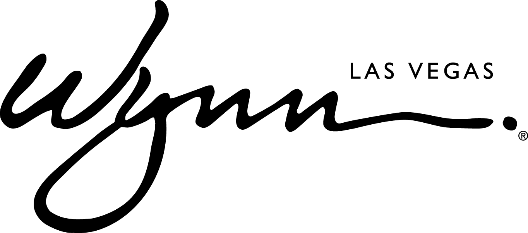 Cipriani, Urth Caffé and SoulCycle Debut First Las Vegas Locations At Wynn Las VegasLAS VEGAS (November 5, 2018) – Wynn Las Vegas announces the addition of three iconic brands to the resort’s collection of world-class dining and wellness offerings. Debuting in Las Vegas for the first time on Friday, November 9, Cipriani, Urth Caffé, and SoulCycle are dynamic new standouts in the city’s vibrant lifestyle scene, and exemplify the one-of-a-kind guest experiences that can only be found at Wynn. Cipriani, the internationally celebrated hospitality four-generation brand, continues its global growth with Cipriani Las Vegas, their first restaurant on the West Coast. Classic Cipriani design elements abound, including glossy walnut and chrome details, terrazzo floors, and color and lighting accents unique to the Las Vegas space.Urth Caffé exclusively offers organic heirloom coffees, with the new location being the first U.S. expansion outside of California for the Los Angeles-based brand. Guests who enjoy a more relaxed contemporary vibe can gather around the eatery’s centerpiece of a handmade ceramic tile fountain highlighted by a star-shaped skylight. Just steps away is SoulCycle, the indoor cycling phenomenon ideal for visitors focused on fitness, or for locals looking for a new type of group workout experience. Powered by an innovative state-of-the-art cycling studio that reflects the ever-changing excitement and energy of Las Vegas, SoulCycle offers daily classes taught by world-class instructors.For information, hours of operation, menus, reservations, and additional shops opening at Wynn, please visit www.wynnlasvegas.com.ABOUT WYNN LAS VEGASWynn Resorts is the recipient of more Forbes Travel Guide Five Star Awards than any other independent hotel company in the world. Wynn Las Vegas opened on April 28, 2005 and was once again named the best resort in Nevada on Condé Nast Traveler’s 2018 “Gold List,” a title received for the tenth time. Wynn and Encore Las Vegas feature two luxury hotel towers with a total of 4,750 spacious hotel rooms, suites and villas, approximately 192,000 square feet of casino space, 21 dining experiences featuring signature chefs and 11 bars, two award-winning spas, approximately 290,000 square feet of meeting and convention space, approximately 180,000 square feet of retail space as well as three nightclubs, a beach club and recreation and leisure facilities. For more information on Wynn and Encore, visit www.wynnpressroom.com, or follow on Twitter, Instagram, and Facebook. # # #Media Contact:Wynn Las VegasEric Kreller / Deanna Pettit-Irestonepr@wynnlasvegas.com702-770-2120